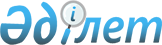 Об утверждении Правил организации и финансирования социальных рабочих мест в Аршалынском районе на 2009 год
					
			Утративший силу
			
			
		
					Постановление акимата Аршалынского района Акмолинской области от 23 декабря 2008 года N А-611. Зарегистрировано управлением юстиции Акмолинской области 6 января 2009 года N 1-4-124. Утратило силу - постановлением акимата Аршалынского района Акмолинской области от 13 февраля 2009 года № А-120      Сноска. Утратило силу - постановлением акимата Аршалынского района Акмолинской области от 13.02.2009 № А-120

      В соответствии с Законом Республики Казахстан «О местном государственном управлении в Республике Казахстан», для установления дополнительных мер по социальной защите целевых групп населения, на основании Закона Республики Казахстан «О занятости населения», акимат Аршалынского района ПОСТАНОВЛЯЕТ:



      1. Утвердить Правила организации и финансирования социальных рабочих мест в Аршалынском районе на 2009 год



      2. Государственному учреждению «Отдел занятости и социальных программ Аршалынского района» организовать в 2009 году работу по трудоустройству на социальные рабочие места в организациях и предприятиях.



      3. Утвердить перечень предприятий и организаций, создающих социальные рабочие места, согласно приложения



      4. Оплату труда безработных, трудоустроенных на социальные рабочие места, производить из средств бюджета и частичной компенсацией затрат работодателя.



      5. Государственному учреждению  «Отдел финансов Аршалынского района» обеспечить финансирование социальных рабочих мест согласно показателям среднесрочного плана социально-экономического развития региона в 2009 году.



      6. Контроль за исполнением настоящего постановления возложить на заместителя акима района Мамбетова Талгата Жанабергеновича.



      7. Постановление вступает в силу со дня его государственной регистрации в Управлении юстиции Аршалынского района и вводится в действие по истечении десяти календарных дней после дня их первого официального опубликования.      Аким Аршалынского

      района                         Е.Маржикпаев      «СОГЛАСОВАНО»      Начальник государственного

      учреждения

      «Отдел занятости и

      социальных программ            Б. Сыздыкова      Начальник государственного

      учреждения «Отдел финансов

      Аршалынского района»              Е. Андрух

УТВЕРЖДЕНО                     

постановлением акимата         

Аршалынского района            

от 23 жекабря 2009 года № А-611 Правила организации и финансирования социальных рабочих мест

в Аршалынском районе на 2009 год. 

1. ОБЩИЕ ПОЛОЖЕНИЯ      1. Настоящие Правила организации и финансирования социальных рабочих мест в Аршалынском районе (далее Правила) определяют порядок организации и финансирования социальных рабочих мест для трудоустройства безработных из целевых групп населения, регулируют основные условия и систему расчетов с юридическим лицами независимо от форм собственности или индивидуальными предпринимателями, которые предоставят социальные рабочие места.

      2. Правовой основой действия данных Правил является Закон Республики Казахстан от 23 января 2001 года «О занятости населения»

      3. Основные понятия, используемые в настоящих Правилах:

      1) социальное рабочее место рабочее место, предоставляемое с письменного согласия работодателей для трудоустройства безработных граждан из целевых групп населения, с частичной компенсацией затрат работодателя на оплату труда принятых работников за счет средств местного бюджета;

      2) уполномоченный орган по вопросам занятости структурное подразделение местных исполнительных органов, обеспечивающее содействие в занятости населения и социальную защиту от безработицы на региональном уровне.

      3) целевые группы-группы лиц установленные Законом «О занятости населения», испытывающие затруднения в трудоустройстве и требующие социальной защиты.

      4. На безработных трудоустроенных, на социальные рабочие места распространяются законодательные акты Республики Казахстан о труде, пенсионном обеспечении и страховании.

      5. Уполномоченный орган по вопросам занятости содействует в трудоустройстве безработных из целевых групп населения на социальные рабочие места. 

2. ПОРЯДОК ОРГАНИЗАЦИИ И ТРУДОУСТРОЙСТВА НА СОЦИАЛЬНЫЕ РАБОЧИЕ МЕСТА      6. Социальные рабочие места определяются или создаются работодателями с финансированием из собственных средств, с частичной компенсацией затрат на оплату труда безработных, которые были приняты на эти рабочие места из средств местного бюджета.

      7. Государственное учреждение  «Отдел занятости и социальных программ Аршалынского района » заключает с работодателем договор по трудоустройству безработных на социальные рабочие места и выплату частичной компенсации затрат на оплату труда.

      8. Приоритетное право на трудоустройство на социальные рабочие места имеют  безработные, входящие в целевые группы. 

3. ИСТОЧНИКИ И УСЛОВИЯ ФИНАНСИРОВАНИЯ СОЦИАЛЬНЫХ РАБОЧИХ МЕСТ      9. Оплата труда безработных, принятых на социальные рабочие места, осуществляется работодателем ежемесячно в соответствии с условиями трудового договора и зависит от количества, качества и сложности выполняемой работы.

      10. Оплата труда безработных, принятых на социальные рабочие места производится за фактически выполненный объем.

      11. Заработная плата, выплачиваемая из средств местного бюджета безработным, трудоустроенным на социальные рабочие места.

      12. Расходы работодателей на оплату труда безработных трудоустроенных на социальные рабочие места, возмещаются из средств местного бюджета в размере 50 процентов от минимальной заработной платы на срок не более шести месяцев, в пределах средств предусмотренных бюджетом на программу занятости.

      13. Работодатели используют денежные поступления из местного бюджета на компенсацию своих затрат на оплату труда безработных, трудоустроенных на социальные рабочие места.

      14. Социальные рабочие места по истечении 6 месяцев могут быть сохранены (по инициативе работодателя) и оплата труда безработных на социальных рабочих местах будет осуществляться из средств работодателя без какого-либо возмещения из бюджета. 

4. КОНТРОЛЬ ПО ВЫПОЛНЕНИЮ ПРАВИЛ ПО ОРГАНИЗАЦИИ

И ФИНАНСИРОВАНИЮ СОЦИАЛЬНЫХ РАБОЧИХ МЕСТ      15. Контроль по соблюдению Правил осуществляется Государственное учреждение «Отделом занятости и социальных программ Аршалынского района». 

ПЕРЕЧЕНЬ

предприятий и организаций создающих социальные рабочие места на 2009 год.
					© 2012. РГП на ПХВ «Институт законодательства и правовой информации Республики Казахстан» Министерства юстиции Республики Казахстан
				№п/пНаименование предприятийСпециальностиКоличество созданных рабочих местСумма заключенных договоров1.Акционерное общество «КазШпал»Разнорабочие - 2280,82.Товарищество с ограниченной ответственностью  «Сары-оба Астык»Разнорабочие 1818727,33.Товарищество с ограниченной ответственностью  «Михайловское »Сторож -2 Уборщик территории -24161,64.Товарищество с ограниченной ответственностью   «Койгельды Астык »Разнорабочие -3 Сторож-2 Уборщик территории -16242,4Всего301212,0